BOARD OF LEGAL SPECIALIZATION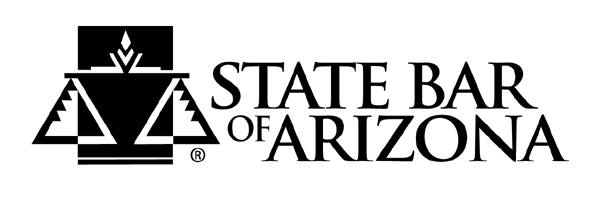 MEETING AGENDAWednesday, May 11, 2022 4PM (Arizona Time) Please join the Zoom meeting from your computer, tablet or smartphone.Sarah Corpening is inviting you to a scheduled Zoom meeting.Join Zoom Meetinghttps://us06web.zoom.us/j/83877811770?pwd=L2gyUmlrakticGtINHBOMGc3QTVFZz09Meeting ID: 838 7781 1770Passcode: 515861One tap mobile+16027530140,,83877811770# US (Phoenix)+12532158782,,83877811770# US (Tacoma)Dial by your location+1 602 753 0140 US (Phoenix)+1 253 215 8782 US (Tacoma)+1 346 248 7799 US (Houston)+1 301 715 8592 US (Washington DC)+1 312 626 6799 US (Chicago)+1 646 558 8656 US (New York)Meeting ID: 838 7781 1770Find your local number: https://us06web.zoom.us/u/kexkJgeDY4General inquiries, contact: Sarah Corpening at 602.340.7327; Sarah.Corpening@staff.azbar.orgFor any item listed on the agenda, the Board of Legal Specialization may vote to go into Executive Session pursuant to the State Bar’s Public Meetings Policy.Public comments in Board meetings will be limited to three (3) minutes for an individual and five (5) minutes for an individual representing a group. ____________________________________________________________________________MEETING AGENDACall to Order 							Wendi SorensenScribe							Roll Call		Call to the Public							Wendi SorensenApproval of minutes from previous meetings 			Wendi SorensenApril 13, 2022 - General Session MinutesApril 13, 2022 - Executive Session MinutesExecutive Session – Family Law Advisory Commission Matter 	Wendi SorensenRecertifications							Wendi SorensenAdministrator Updates						Sarah CorpeningDate of next meeting:  June 8, 2022				Wendi SorensenAdjourn								Wendi Sorensen